الـمفرد  يَدُلُّ على واحد (انسان  -  حيوان  - شيﺀ)  مثلا  :  وَلَدٌ  -  دَجاجَةٌ   أمّا  الجمع  فيَدُلُّ  على أكثر من  اثنين  مثلا :  طاولات  -  أولاد .تـمارين (هذه  التمارين  مَوجودة  في الكتاب  ص ۱٣٠-  ۱٣۱)أحَوّلُ  الى  المفرد :وُجوهٌ  :   .................        مَرضى : ....................بُيوتٌ  :   .................        أدراجٌ   : ....................طُيورٌ  :  ..................       مُعَلّمون : ....................مُعَلّماتٌ : ..................      مَنافض   : ....................أحَوّلُ  الى  الجمع :كِتابٌ  :   ...............              دَفتَرٌ  :  ...............أبٌ    :   ................             أمٌّ     : ................أخٌ     :  .................             جَدٌّ   : .................مَقعَدٌ   :   ............................أختٌ  :  ..............................مَكتَبٌ :  .............................أحَوّلُ  ما  تحتَهُ  خَط  الى  الجمع : نَبَحَ   الكَلبُ  :   نَبَحَت   .....................فَتَحَ   الوَلَدُ   البابَ    :  فَتَحَ   ................    ..................سمعت   صَوتَ   الجارَة  : سمعتُ   ..................  ..........................  .نامَ  الطّفلُ  :  نام  .................رَكَضَتِ  البنتُ  :  ركضت  ...................المعلّمُ   في   الصف   :   ........................  في  .................نَهَضَ   الرَّجُلُ   عِندَما  صاحَ  الدّيكُ  :  نَهَضَ   ....................عندما   صاحت  .....................  .‏‏        مدرسة دومينيكان لسيدة الداليفراند عاريا- لبنانالصّف الأوّل الأساسينيسان - الاسبوع الثّاني                الاسم: ...............................أ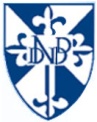 